銘傳大學2024暑假國際志工團隊申請表中文姓名班級學號申請動機請簡述參與本計畫的動機、期待、可貢獻的部份或扮演的角色，100-500字。請簡述參與本計畫的動機、期待、可貢獻的部份或扮演的角色，100-500字。請簡述參與本計畫的動機、期待、可貢獻的部份或扮演的角色，100-500字。請簡述參與本計畫的動機、期待、可貢獻的部份或扮演的角色，100-500字。請簡述參與本計畫的動機、期待、可貢獻的部份或扮演的角色，100-500字。服務經驗請列舉過去服務經驗及扮演的角色。請列舉過去服務經驗及扮演的角色。請列舉過去服務經驗及扮演的角色。請列舉過去服務經驗及扮演的角色。請列舉過去服務經驗及扮演的角色。其他特殊專長、才藝審核審核審核審核審核審核前程規劃處前程規劃處緬甸華文教育團緬甸華文教育團緬甸華文教育團總分審查意見：評分：審查意見：評分：審查意見：評分：審查意見：評分：審查意見：評分：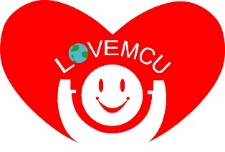 